Пример заполнения таблицы 2 учеником 7 класса при проблемном обучении, осуществляемого в форме частично-поисковой деятельности с помощью метода опережающего эксперимента и графического моделирования.                       Таблица 2. Результат совместной работы учителя и ученика, достигнутый на уроке с помощью метода опережающего эксперимента.Таблица 3 является фрагментом таблицы 2 немного в другом виде. Показаны опыты 1 и 3 более детально.Таблица 3. Фрагмент таблицы 2.После проведения опытов, все выводы обобщаются и заносятся в таблицу 4.Таблица 4.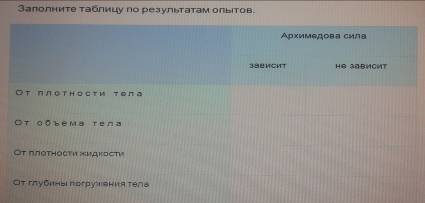 1. Рисунок опыта, сделанный ребенком2. Описание опыта3. Гипотеза4. Графическое моделирование, объясняющее данное явление5. Вывод1.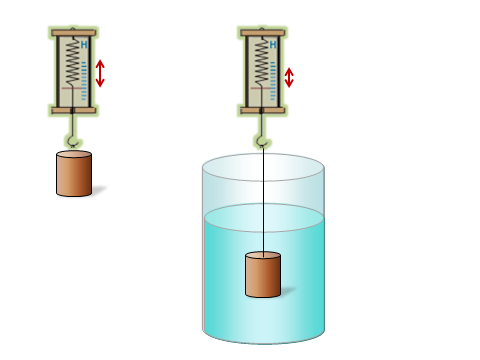 Измеряем вес тела в воздухе и в воде с помощью динамометраЯ думаю, что вес тела в воде станет меньше.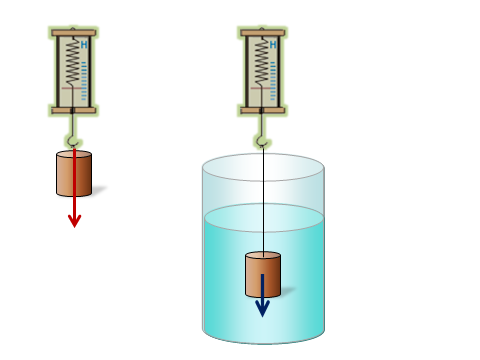 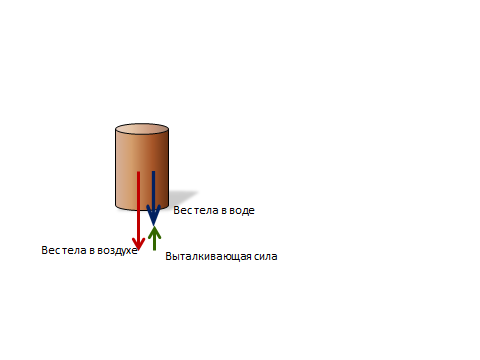 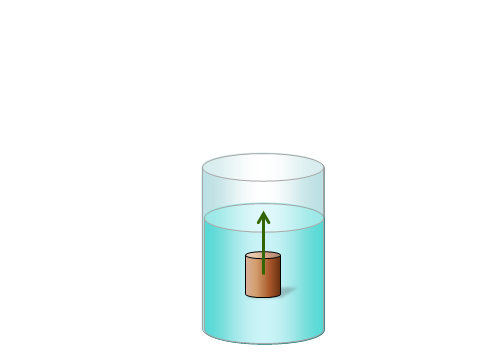 Существует сила, действующая на тело, и направлена она вертикально вверх. Это выталкиваю-щая сила. Чтобы ее рассчитать, надо из веса тела в воздухе вычесть вес тела в воде. 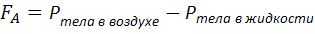 2.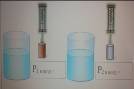 Измеряем вес тел в воздухе с помощью динамометраОбъемы тел равны, но они из разных веществ, т.е. разная плотность, значит, их вес будет неодинаковым в воздухе.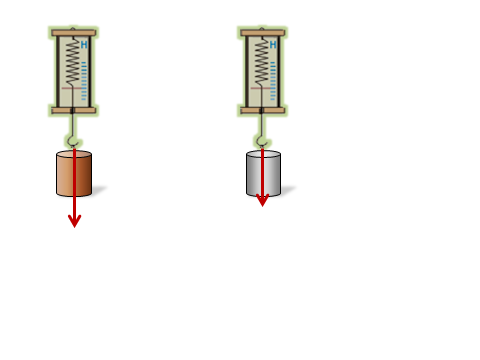 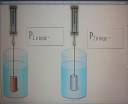 Измеряем вес тел в  воде с помощью динамометра.И  воде тоже. Я думаю, архимедовы силы тоже будут неодинаковы.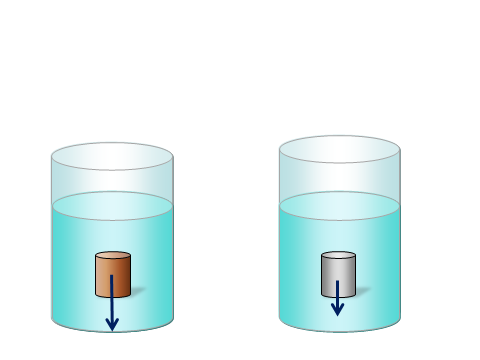 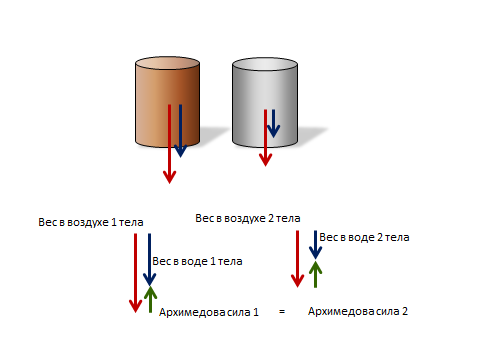 Я ошибался. Опыт показал, что сила Архимеда не зависит от плотности тел.3.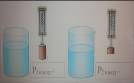 Возьмем тела одинаковые по плотности, но разные по объему. Измеряем вес тел в воздухе.Объемы тел разные, но они из одинакового вещества, значит, их вес будет неодинаковым в воздухе.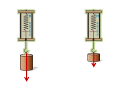 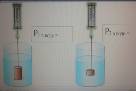 Измеряем вес тел в  воде с помощью динамометра.И в воде тоже. Я думаю, архимедовы силы тоже будут неодинаковы.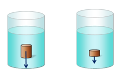 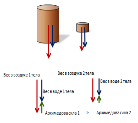 Я не ошибся. Опыт показал, что сила Архимеда зависит от объема тел.4.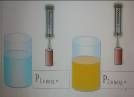 Возьмем тела одинаковые по плотности и объему. Измеряем вес тел в воздухе.Объемы тел равные и они из одинакового вещества, значит, их вес будет одинаковым в воздухе.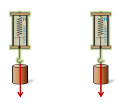 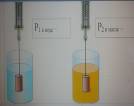 Измеряем вес тел в воде и масле.Я думаю, архимедовы силы будут неодинаковы в воде и масле.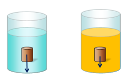 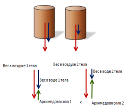 Я не ошибся. Опыт показал, что сила Архимеда зависит от плотности жидкости.5.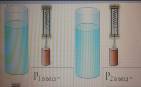 Узнаем, зависит ли архимедова сила от глубины погружения.Я думаю, архимедова сила зависит от глубины погружения. Чем глубже, тем она больше.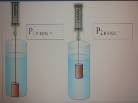 Погружаем тела на разную глубину.Я ошибался. Опыт показал, что сила Архимеда не зависит от глубины погружения тела.6. 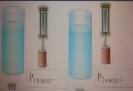 Возьмем тела одинаковые по плотности и объему. Измеряем вес тел в воздухе.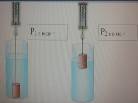 Погружаем эти тела в воду. Первое полностью, а второе примерно наполовину. Измеряем вес тел в  воде с помощью динамометраЯ думаю, архимедовы силы будут неодинаковы. Объемы тел, погруженных в воду различны. На то тело, которое погрузили полностью, архимедова сила будет больше действовать.Я не ошибся. Опыт показал, что сила Архимеда зависит от объема тел.№ДействияПример опыта 1Пример опыта 31.Рисунок опыта, сделанный ребенком после наблюдения эксперимента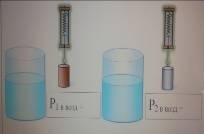 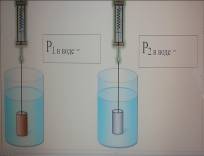 2.Описание учеником экспериментальной установки и опытаИзмеряем вес тела в воздухе и в воде с помощью динамометраИзмеряем вес тел в  воде с помощью динамометра. Измеряем вес тел в  воде с помощью динамометра.3.Гипотеза, выдвигаемая ученикомЯ думаю, что вес тела в воде станет меньше.Объемы тел равны, но они из разных веществ, т.е. разная плотность, значит, их вес будет неодинаковым в воздухе. И  воде тоже. Я думаю, архимедовы силы тоже будут неодинаковы.4. Графическое моделирование, объясняющее данное явление. Заполняется учениками после обсуждения различных образов, созданных детьми и выбора оптимального графического образа. 5.Вывод. Учащиеся делают вывод самостоятельно, затем сравнивают с полученным в ходе обсуждения. Существует сила, действующая на тело, и направлена она вертикально вверх. Это выталкивающая сила.Я ошибался. Опыт показал, что сила Архимеда не зависит от плотности тел.